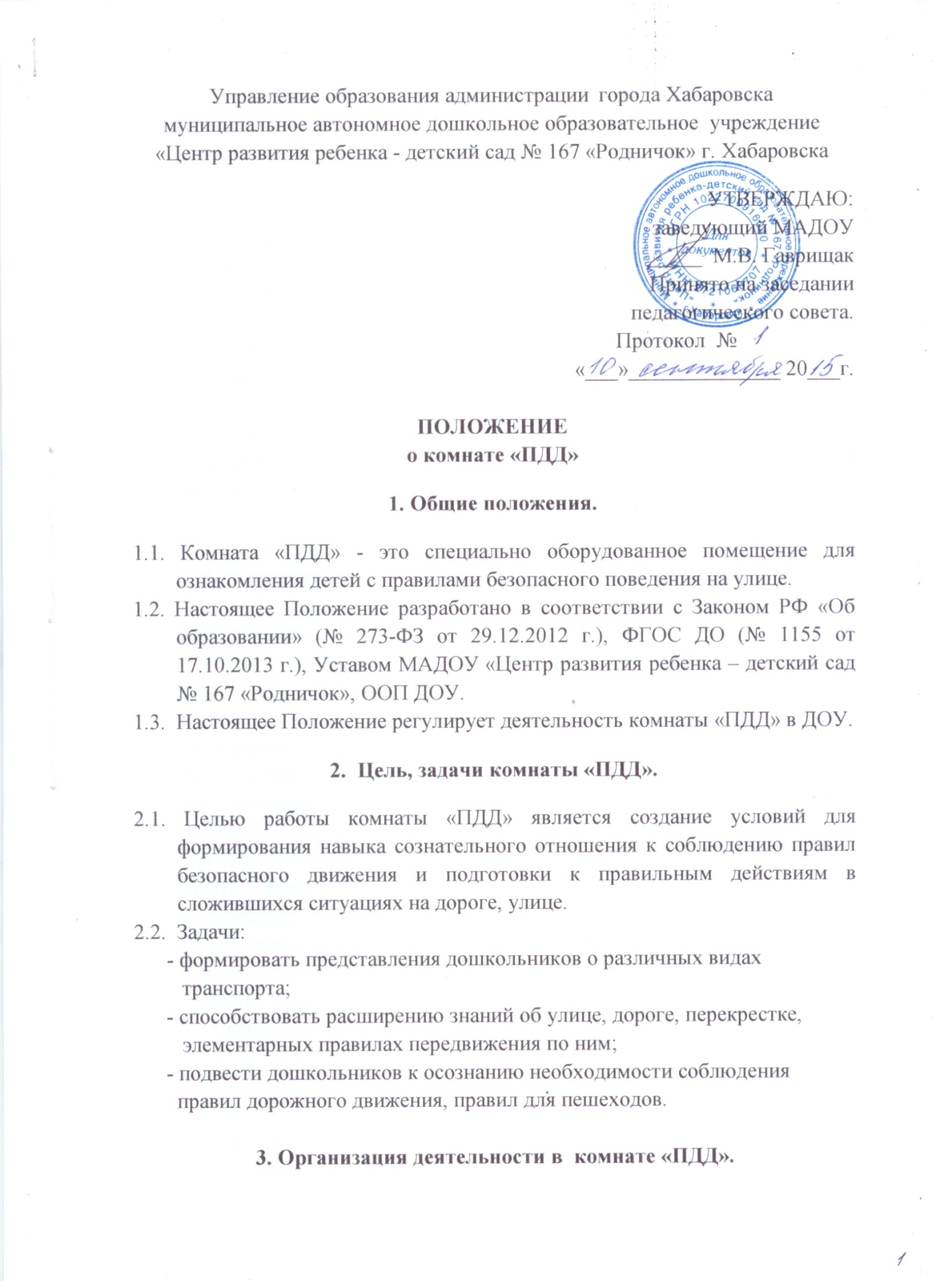 3.1.  Комната «ПДД»  в ДОУ создается в соответствии с приказом.3.2. Участниками образовательного процесса комнаты «ПДД»  являются воспитанники и педагогические работники.3.3. Содержание образовательного процесса в комнате «ПДД»  определяется задачами программы, перспективным планированием на каждый возрастной период, а также приоритетными направлениями в работе.4.3. Непосредственную работу с детьми осуществляют педагоги, используя тематику перспективного планирования, а также несут ответственность за соблюдение техники безопасности во время пребывания детей в комнате «ПДД».4.4. Ответственным за педагогический процесс в комнате «ПДД» является заместитель заведующего по УВР,  который осуществляет консультирование педагогических работников по методике проведения НОД.5. Материально – техническое оснащение комнаты «ПДД».5.1. Источниками формирования  материальной базы комнаты «ПДД» являются собственные средства ДОУ, привлеченные средства (родительские, добровольные пожертвования физических лиц), другие источники в соответствии с Законодательством РФ.5.2. Оборудование  комнаты «ПДД», сделанные и собранные общественностью, являются собственностью ДОУ, имеют в бухгалтерии ДОУ свой гриф учета и регулярно проверяются путем ревизии.5.3. Педагоги, посещающие комнату «ПДД» с целью проведения НОД  несут ответственность за сохранность ее  имущества.5.4. Изъятие оборудования комнаты «ПДД» допускается только с согласия администрации  через бухгалтерию ДОУ.5.5.  Оборудование комнаты «ПДД»:	- макеты разных видов транспорта;	- макеты городских микрорайонов;	- условные знаки.6. Управление комнатой «ПДД».6.1. Управление деятельностью комнаты «ПДД» осуществляется в соответствии с данным Положением и Уставом ДОУ.6.2.  Общее руководство осуществляет Педагогический совет ДОУ.6.3. Непосредственное руководство деятельностью комнаты «ПДД»  осуществляет заведующий ДОУ и Методическая служба.6.4. Режим работы комнаты «ПДД» и продолжительность пребывания детей определяется в соответствии с гигиеническими требованиями к максимальной нагрузке на детей дошкольного возраста.6.5. Содержание помещения комнаты «ПДД» должно соответствовать санитарно-гигиеническим, противопожарным требованиям.